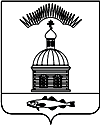 АДМИНИСТРАЦИЯ МУНИЦИПАЛЬНОГО ОБРАЗОВАНИЯГОРОДСКОЕ ПОСЕЛЕНИЕ ПЕЧЕНГА ПЕЧЕНГСКОГО РАЙОНАМУРМАНСКОЙ ОБЛАСТИПОСТАНОВЛЕНИЕ(ПРОЕКТ) от          октября 2017 года							    № п. ПеченгаО введении в действие плана работы комиссии по ПУФ муниципального образования городское поселение Печенга в военное время и при возможных чрезвычайных ситуациях природного и техногенного характера на 2018 годВ соответствии с Федеральными законами №68-ФЗ от 21.12.1994 года «О защите населения и территорий от чрезвычайных ситуаций природного и техногенного характера», № 28-ФЗ от 12.02.1998 года «О гражданской обороне», №131-ФЗ от 06.10.2003 года «Об общих принципах организации местного самоуправления в Российской Федерации», в целях заблаговременной подготовки мероприятий по первоочередному жизнеобеспечению населения муниципального образования городское поселение Печенга в случае возникновения чрезвычайных ситуаций мирного времени и в военное время, администрация муниципального образования городское поселение Печенга, ПОСТАНОВЛЯЕТ: 1.Утвердить План работы комиссии по ПУФ муниципального образования городское поселение Печенга в военное время и при возможных чрезвычайных ситуациях природного и техногенного характера на 2018 год, согласно приложению к настоящему постановлению. 2.Ввести в действие разработанный и утвержденный в установленном порядке План работы комиссии по ПУФ муниципального образования городское поселение Печенга в военное время и при возможных чрезвычайных ситуациях природного и техногенного характера на 2018 год. 3. Ведущему специалисту по гражданской обороне, чрезвычайным ситуациям и пожарной безопасности, администрации муниципального образования городское поселение Печенга Храбрунову О.И.: 3.1. Организовать ознакомление с Планом работы комиссии по ПУФ муниципального образования городское поселение Печенга в военное время и при возможных чрезвычайных ситуациях природного и техногенного характера на 2018 год; 3.2. Один раз в год производить корректировку Плана работы комиссии по ПУФ муниципального образования городское поселение Печенга в военное время и при возможных чрезвычайных ситуациях природного и техногенного характера на 2018 год.4. Настоящее Постановление вступает в силу после его официального опубликования (обнародования).5. Настоящее Постановление обнародовать в соответствии с Порядком опубликования (обнародования) муниципальных правовых актов органов местного самоуправления городского поселения Печенга. 6. Контроль за исполнением настоящего постановления возложить на заместителя главы администрации МО г.п. Печенга.Глава администрациимуниципального образованиягородское поселение Печенга                                                              Н.Г. ЖдановаЛист согласования:Заместитель главы администрации _____________ А.Н. БыстровНачальник юридического отдела ___________ И.В. Воронцов Исп. Храбрунов О.И.Тел.: 76-488Рассылка 6 экз.: дело –1, прокуратура –1, Зам. главы – 1, в/ч 08275-1, в/ч 38643-1. ООО УК «Жилищный сервис» -1